海淀区2014届九年级第一学期期中试卷：青花园“感受梵高”少儿绘画大赛赛事评审规则6、评审规则以赛事专业性，权威性、公平、公正为出发点，全国组委会评审委员会制定如下评审标准：绘画：国画（尺寸不超过69×69cm或69×50cm）、油画、丙烯、水彩或水粉画（尺寸不超过55×55cm或55×80cm）、版画（尺寸不超过55×55cm）、卡通画（单幅为4开或短篇4格每格为16开），其他作品尺寸不限。书法、篆刻：尺寸不超过40×69cm或35×138cm，书法字体不限。 摄影：尺寸不超过60×60cm。 7、组别设置学 前 组：3 —  5岁       少儿A组：6 — 8岁少儿B组：9 — 11岁       青少年A组：12—14岁青少年组：15— 18岁      8、参赛者奖项及比赛注意事项金奖：共5名。（每组别一名）获得组委会颁发的奖牌及证书，获得青花园奖学金代金券5000元。银奖：共15名。(每组别三名）获得组委会颁发的奖牌及证书，获得青花园奖学金代金券3000元。铜奖：共40名。（每组别八名）获得组委会颁发的奖牌及证书，获得青花园奖学金代金券1000元。（青花园奖学金代金券适用于青花园艺术、青华园教育、山姆大叔教育课程及游学使用）优秀奖：若干名，获得组委会颁发的奖牌及证书。组织辅导奖：凡组织学生参赛成绩优秀者，均颁发优秀组织者奖杯及证书。参赛作品需在作品背后右下角黏贴参赛登记卡。集体参赛请老师按顺序将登记卡所填信息登记参赛登记表作品寄送方式：将作品拍照发至组委会（像素500万以上，画质清晰，与原图保持一致）。同时需将作品原件快递至组委会办公室。本活动最终解释权归青花园少儿绘画大赛组委会所有。9、参赛费用个人参赛每幅作品收取人民币50元,集体组织参赛每幅作品收取人民币30元（10人以上）；国外每幅参赛作品收取30美元；凡提前预约入编画集的作品免收参赛费。10、联络方式1）报名汇款：开户行：工商银行北京南礼士路首都体育馆支行  户名：孙美松   汇款帐：6212260********68512）作品快递方式：接收：青花园少儿绘画大赛组委会收地址：北京海淀区中关村南大街甲54号报名咨询电话：010-56050701或扫描二维码回复“比赛”，我们的工作人员会稍后与您联系。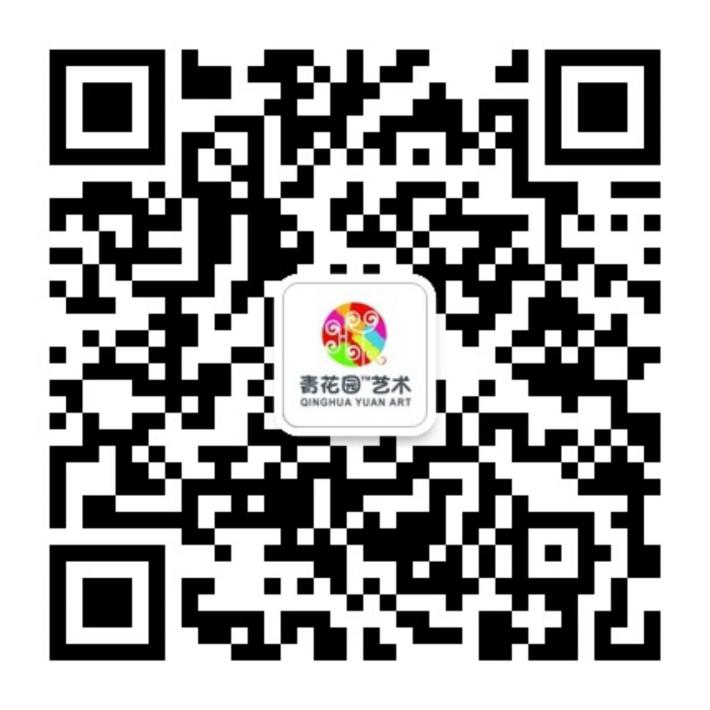                     青花园“感受梵高”少儿绘画大赛组委会北京小升初网微信：bjsxchu咨询电话：010-56248352北京小升初网微信：bjsxchu咨询电话：010-56248352北京小升初网微信：bjsxchu咨询电话：010-56248352北京小升初网微信：bjsxchu咨询电话：010-56248352